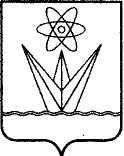 АДМИНИСТРАЦИЯ ЗАКРЫТОГО АДМИНИСТРАТИВНО – ТЕРРИТОРИАЛЬНОГО ОБРАЗОВАНИЯ  ГОРОДА  ЗЕЛЕНОГОРСКА КРАСНОЯРСКОГО КРАЯП О С Т А Н О В Л Е Н И Е30.11.2016                              г. Зеленогорск                                  329-пО внесении изменений в постановлениеАдминистрации ЗАТО г. Зеленогорска от 30.09.2013 № 408-п «Об  утвержденииПримерного положения об оплате труда работников муниципальных бюджетных и казенных учреждений  города Зеленогорска, подведомственных  Муниципальному  казенному учреждению «Комитет по делам культуры и молодежной политики города Зеленогорска»  В соответствии с Трудовым кодексом Российской Федерации, Положением о системе оплаты труда работников муниципальных бюджетных и казенных учреждений города Зеленогорска, утвержденным постановлением Администрации ЗАТО г. Зеленогорска от 22.11.2016       № 313-п, руководствуясь Уставом города Зеленогорска,ПОСТАНОВЛЯЮ:1. Внести в постановление Администрации ЗАТО г. Зеленогорска от 30.09.2013 № 408-п «Об утверждении Примерного положения об оплате труда работников муниципальных бюджетных и казенных учреждений  города Зеленогорска, подведомственных  Муниципальному казенному учреждению «Комитет по делам культуры и молодежной политики города Зеленогорска», следующие изменения: Констатирующую часть изложить в следующей редакции:«В соответствии с Трудовым кодексом Российской Федерации, Положением о системе оплаты труда работников муниципальных бюджетных и казенных учреждений города Зеленогорска, утвержденным постановлением Администрации ЗАТО г. Зеленогорска от 22.11.2016       № 313-п, руководствуясь Уставом города Зеленогорска,». В приложении:1.2.1. Пункт 5.13 изложить в следующей редакции:«5.13. Выплаты стимулирующего характера руководителям учреждений, их заместителям и главным бухгалтерам за важность выполняемой работы, степень самостоятельности и ответственности при выполнении поставленных задач, за качество выполняемых работ устанавливаются на квартал по результатам работы в предыдущем квартале в соответствии с критериями оценки и в размерах согласно приложению № 6 к настоящему примерному положению и осуществляются ежемесячно.».1.2.2. Пункт 5.16  изложить в следующей редакции:«5.16. Выплаты по итогам работы руководителям учреждений, их заместителям и главным бухгалтерам осуществляются с целью поощрения за общие результаты труда по итогам работы (за квартал, год) в соответствии с критериями, условиями и в размерах согласно приложению № 8 к настоящему примерному положению.».1.2.3. Приложение № 1 изложить в редакции согласно приложению  № 1 к настоящему постановлению.1.2.4. Приложение № 6 изложить в редакции согласно приложению   № 2 к настоящему постановлению.1.2.5. Дополнить приложением № 8 в редакции согласно приложению № 3 к настоящему постановлению.2. Настоящее постановление вступает в силу с 01.01.2017 и подлежит опубликованию в газете «Панорама». Глава АдминистрацииЗАТО г. Зеленогорска                                                              А.Я. ЭйдемиллерПриложение № 1к постановлению АдминистрацииЗАТО г. Зеленогорскаот 30.11.2016  № 329-пПриложение № 1к  Примерному положению об оплате труда работников муниципальных бюджетныхи казенных учреждений, подведомственных Муниципальному казенному учреждению «Комитет по делам культуры и молодежной политики города Зеленогорска» Минимальные размеры окладов (должностных окладов), ставок заработной платыПриложение № 2к постановлению АдминистрацииЗАТО г. Зеленогорскаот 30.11.2016  № 329-пПриложение № 6к Примерному положению об оплате труда работников муниципальных бюджетных и казенных учреждений, подведомственных Муниципальному казенному учреждению «Комитет по делам культуры и молодежной политики города Зеленогорска» Размеры, условия установления выплат стимулирующего характера, критерии оценки деятельности для руководителей учреждений, их заместителей и главных бухгалтеров Приложение № 3к постановлению АдминистрацииЗАТО г. Зеленогорскаот 30.11.2016  № 329-пПриложение № 8к  Примерному положению об оплате труда работников муниципальных бюджетныхи казенных учреждений, подведомственных Муниципальному казенному учреждению «Комитет по делам культуры и молодежной политики города Зеленогорска» Критерии, условия и размер выплат по итогам работыруководителям учреждений, их заместителям и главным бухгалтерам№  
п/п Профессиональная квалификационная группа,       
квалификационный уровень, должность, профессияМинимальный 
размер оклада
(должностного оклада), ставки заработной платы, руб.Профессиональные квалификационные группы должностей работников культуры, искусства и кинематографии       1.ПКГ «Должности технических исполнителей и артистов вспомогательного состава»                             2 7632.ПКГ  «Должности работников культуры, искусства и кинематографии среднего звена»                        4 0293.ПКГ «Должности работников культуры, искусства и кинематографии ведущего звена»                        5 4314.ПКГ «Должности руководящего состава учреждений культуры, искусства и кинематографии»                 7 091Профессиональные квалификационные группы профессий рабочих культуры, искусства и кинематографии          5.ПКГ «Профессии рабочих культуры, искусства и          
кинематографии первого уровня»                        2 8066.ПКГ «Профессии рабочих культуры, искусства и          
кинематографии второго уровня»                        6.1.1 квалификационный уровень                            2 8576.2.2 квалификационный уровень                            3 4846.3.3 квалификационный уровень                            3 8286.4.4 квалификационный уровень                            4 612Профессиональные квалификационные группы              
общеотраслевых должностей руководителей, специалистов и служащих                                            7. ПКГ «Общеотраслевые должности служащих первого уровня»                                               7.1.1 квалификационный уровень                            2 8577.2.2 квалификационный уровень                            3 0138.ПКГ «Общеотраслевые должности служащих второго уровня»                                               8.1.1 квалификационный уровень                          3 1708.2.2 квалификационный уровень                            3 4848.3.3 квалификационный уровень                            3 8288.4.4 квалификационный уровень                            4 8318.5.5 квалификационный уровень                            5 4579.ПКГ «Общеотраслевые должности служащих третьего уровня»                                               9.1.1 квалификационный уровень                            3 4849.2.2 квалификационный уровень                            3 8289.3.3 квалификационный уровень                            4 2029.4.4 квалификационный уровень                            5 0519.5.5 квалификационный уровень                            5 89710. ПКГ «Общеотраслевые должности служащих четвертого уровня»                                               10.1.1 квалификационный уровень                            6 33810.2.2 квалификационный уровень                            7 34310.3.3 квалификационный уровень                            7 90711.ПКГ «Общеотраслевые профессии рабочих первого уровня» 11.11 квалификационный уровень                            2 45411.22 квалификационный уровень                            2 57212. ПКГ «Общеотраслевые профессии рабочих второго уровня» 12.1.1 квалификационный уровень                            2 85712.2.2 квалификационный уровень                            3 48412.3.3 квалификационный уровень                            3 82812.4.4 квалификационный уровень                            4 612Профессиональные квалификационные группы должностей работников сферы научных исследований и разработок13.«Профессиональная квалификационная группа должностей научных работников и руководителей структурных подразделений»13.1.1 квалификационный уровень                            5 47513.2.2 квалификационный уровень                            6 14913.3.3 квалификационный уровень                            6 84013.4.4 квалификационный уровень                            6 905Должности профессий работников культуры, искусства и кинематографии, не вошедшие в квалификационные уровни ПКГХудожественный руководитель7 091Главный режиссер7 091Должности руководителей, специалистов и служащих, профессий рабочих, не вошедших в квалификационные уровни ПКГГлавный инженер7 343Закройщик4 612Столяр4 612Специалист по охране труда3 484Специалист по охране труда II категории3 828Специалист по охране труда I категории4 20214.Профессиональные квалификационные группа «Должности специалистов третьего уровня в учреждениях здравоохранения и осуществляющих предоставления социальных услуг»14.1.2 квалификационный уровень4 606Профессиональные квалификационные группы должностей работников сельского хозяйства15.Профессиональная квалификационная группа «Должности работников сельского хозяйства второго уровня»15.1.1 квалификационный уровень3 48416.Профессиональные квалификационные группа «Должности работников сельского хозяйства третьего уровня16.1.1 квалификационный уровень4 20216.2.2 квалификационный уровень4 61216.3.3 квалификационный уровень5 45716.4.4 квалификационный уровень6 338ДолжностиКритерии оценки  результативности и качества деятельности по видамУсловияУсловияУдельный вес значения условий и критериев в общем объеме выплат стимулирующего характераДолжностиКритерии оценки  результативности и качества деятельности по видамнаименованиеиндикаторУдельный вес значения условий и критериев в общем объеме выплат стимулирующего характераДиректор Выплаты за важность выполняемой работы, степень самостоятельности и ответственности при выполнении поставленных задач  (доля вида выплат в общем объеме  выплат стимулирующего характера – 0,6)Выплаты за важность выполняемой работы, степень самостоятельности и ответственности при выполнении поставленных задач  (доля вида выплат в общем объеме  выплат стимулирующего характера – 0,6)Выплаты за важность выполняемой работы, степень самостоятельности и ответственности при выполнении поставленных задач  (доля вида выплат в общем объеме  выплат стимулирующего характера – 0,6)Выплаты за важность выполняемой работы, степень самостоятельности и ответственности при выполнении поставленных задач  (доля вида выплат в общем объеме  выплат стимулирующего характера – 0,6)Директор сложность организации и управления учреждениемвыполнение муниципального задания учреждением в отчетном периоде по всем муниципальном услугам (видам работ), в объеме 100% и более;0,15Директор сложность организации и управления учреждениемвыполнение муниципального задания учреждением в отчетном периоде по всем муниципальном услугам (видам работ), в объеме от 98% до 99,9%;0,08Директор сложность организации и управления учреждениемвыполнение муниципального задания учреждением в отчетном периоде по всем муниципальном услугам (видам работ), в объеме от 95% до 97,9%0,04Директор сложность организации и управления учреждениемвыполнение целевых показателей эффективности деятельности учреждения (в отчетном периоде)выполнение показателей в полном объеме0,15Директор сложность организации и управления учреждениемотсутствие кредиторской задолженности по начисленным выплатам по оплате труда перед работниками учреждения факт отсутствие задолженности0,15Директор сложность организации и управления учреждениемисполнение плана финансово-хозяйственной деятельности учреждения, в объеме94 % - 100%;0,15Директор сложность организации и управления учреждениемисполнение плана финансово-хозяйственной деятельности учреждения, в объеме90% - 94%;0,8Директор сложность организации и управления учреждениемисполнение плана финансово-хозяйственной деятельности учреждения, в объемеменее 90%0Директор сложность организации и управления учреждениемпривлечение партнеров для реализации основных направлений деятельности учреждения:- экономические партнеры;- социальные партнеры:Директор сложность организации и управления учреждениемпривлечение партнеров для реализации основных направлений деятельности учреждения:- экономические партнеры;- социальные партнеры:наличие соглашение  с указанием конкретно измеримых результатов  о совместной деятельности;0,08Директор сложность организации и управления учреждениемпривлечение партнеров для реализации основных направлений деятельности учреждения:- экономические партнеры;- социальные партнеры:наличие соглашений                     с указанием конкретно измеримых результатов                о совместной деятельности0,08Директор сложность организации и управления учреждениемобеспечение информационной открытости учрежденияразмещение в учреждении и поддержка в актуальном состоянии в доступных для посетителей местах полной информации о правах и обязанностях получателей муниципальных услуг,  деятельности учреждения, законодательстве в сфере предоставления муниципальных услуг; 0,06Директор сложность организации и управления учреждениемобеспечение информационной открытости учрежденияразмещение и поддержка в актуальном состоянии информации об учреждении на официальном портале www.bus.gov.ru;0,06Директор сложность организации и управления учреждениемобеспечение информационной открытости учрежденияразмещение и актуализация информации о деятельности учреждения на интернет-источниках0,06Директор сложность организации и управления учреждениемобеспечение информационной открытости учрежденияналичие публикаций, репортажей в СМИ (не менее 2 в квартал)0,06Директор Выплаты за качество выполняемых работ  (доля вида выплат в общем объеме выплат стимулирующего характера – 0,4)Выплаты за качество выполняемых работ  (доля вида выплат в общем объеме выплат стимулирующего характера – 0,4)Выплаты за качество выполняемых работ  (доля вида выплат в общем объеме выплат стимулирующего характера – 0,4)Выплаты за качество выполняемых работ  (доля вида выплат в общем объеме выплат стимулирующего характера – 0,4)Директор обеспечение безопасных условий в учрежденииотсутствие  обоснованных нарушений правил и норм пожарной безопасности, охраны труда, деятельности учреждения, изложенных в решениях судов и предписаниях контрольно-надзорных органовфакт отсутствия обоснованных нарушений (в случае наличия указать);0,16Директор обеспечение безопасных условий в учрежденииотсутствие  обоснованных нарушений правил и норм пожарной безопасности, охраны труда, деятельности учреждения, изложенных в решениях судов и предписаниях контрольно-надзорных органовработа по устранению нарушений (указать выполнение)0,08Директор управленческая деятельностьналичие нормативной правовой базы для функционирования и развития учреждения (устав, планы, программы, трудовые договоры, штатное расписание, план финансово-хозяйственной деятельности, положения об оплате труда и пр.)факт наличия и соответствия  требованиям законодательства; своевременность актуализации; отсутствие замечаний учредителя, главного распорядителя бюджетных средств0,16Директор управленческая деятельностьполнота, достоверность и соблюдение сроков, установленных порядков и форм предоставления сведений, отчетов и статистической отчетности, информации по отдельным запросам контрольных органов, учредителя, главного распорядителя бюджетных средств факт отсутствия замечаний  со стороны контрольных органов, учредителя, главного распорядителя бюджетных средств0,16Директор обеспечение качества и доступности  предоставляемых муниципальных услуготсутствие обоснованных зафиксированных  жалоб и обращений со стороны граждан на качество оказываемых услуг, работу учреждения или деятельность директора учрежденияфакт отсутствия(при наличии указать);0,14Директор обеспечение качества и доступности  предоставляемых муниципальных услугположительные результаты опроса получателей муниципальных услугкнига отзывов(указать количество положительных отзывов)0,13Директор эффективность реализуемой кадровой политикиукомплектованность учреждения специалистами, работающими по  профилю деятельности учреждения, в объемеот 95% до 100%;0,25Директор эффективность реализуемой кадровой политикиукомплектованность учреждения специалистами, работающими по  профилю деятельности учреждения, в объемеот 90% до 94,9%;0,12Директор эффективность реализуемой кадровой политикиукомплектованность учреждения специалистами, работающими по  профилю деятельности учреждения, в объемеменее 90%0Заместитель директора(по основной деятельности учреждения)Выплаты за важность выполняемой работы, степень самостоятельности и ответственности при выполнении поставленных задач  (доля вида выплат в общем объеме выплат стимулирующего характера – 0,6)Выплаты за важность выполняемой работы, степень самостоятельности и ответственности при выполнении поставленных задач  (доля вида выплат в общем объеме выплат стимулирующего характера – 0,6)Выплаты за важность выполняемой работы, степень самостоятельности и ответственности при выполнении поставленных задач  (доля вида выплат в общем объеме выплат стимулирующего характера – 0,6)Выплаты за важность выполняемой работы, степень самостоятельности и ответственности при выполнении поставленных задач  (доля вида выплат в общем объеме выплат стимулирующего характера – 0,6)Заместитель директора(по основной деятельности учреждения)сложность организации и управления основной деятельностью учреждениявыполнение муниципального задания учреждением в отчетном периоде по всем муниципальном услугам (видам работ), в объеме 100% и более;0,25Заместитель директора(по основной деятельности учреждения)сложность организации и управления основной деятельностью учреждениявыполнение муниципального задания учреждением в отчетном периоде по всем муниципальном услугам (видам работ), в объеме от 98% до 99,9%;0,15Заместитель директора(по основной деятельности учреждения)сложность организации и управления основной деятельностью учреждениявыполнение муниципального задания учреждением в отчетном периоде по всем муниципальном услугам (видам работ), в объеме от 95% до 97,9%0,10Заместитель директора(по основной деятельности учреждения)сложность организации и управления основной деятельностью учреждениявыполнение целевых показателей эффективности деятельности учреждения (в отчетном периоде)выполнение показателей в полном объеме0,25Заместитель директора(по основной деятельности учреждения)сложность организации и управления основной деятельностью учрежденияобеспечение информационной открытости учрежденияразмещение в учреждении в доступных для посетителей местах полной информации о правах и обязанностях получателей муниципальных услуг,  деятельности учреждения, законодательстве в сфере предоставления муниципальных услуг; 0,08Заместитель директора(по основной деятельности учреждения)сложность организации и управления основной деятельностью учрежденияобеспечение информационной открытости учрежденияразмещение и поддержка в актуальном состоянии информации об учреждении на официальном портале www.bus.gov.ru;0,08Заместитель директора(по основной деятельности учреждения)сложность организации и управления основной деятельностью учрежденияобеспечение информационной открытости учрежденияналичие публикаций, репортажей в СМИ (не менее 2 в квартал);0,08Заместитель директора(по основной деятельности учреждения)сложность организации и управления основной деятельностью учрежденияобеспечение информационной открытости учрежденияразмещение и актуализация информации о деятельности учреждения на интернет-источниках0,08Заместитель директора(по основной деятельности учреждения)сложность организации и управления основной деятельностью учрежденияпривлечение партнеров для реализации основных направлений деятельности учреждения:- экономические партнерыналичие соглашение  с указанием конкретно измеримых результатов   о совместной деятельности;0,09Заместитель директора(по основной деятельности учреждения)сложность организации и управления основной деятельностью учреждения- социальные партнерыналичие  соглашений с указанием конкретно измеримых результатов  о совместной деятельности0,09Заместитель директора(по основной деятельности учреждения)Выплаты за качество выполняемых работ (доля вида выплат в общем объеме выплат стимулирующего характера – 0,4)Выплаты за качество выполняемых работ (доля вида выплат в общем объеме выплат стимулирующего характера – 0,4)Выплаты за качество выполняемых работ (доля вида выплат в общем объеме выплат стимулирующего характера – 0,4)Выплаты за качество выполняемых работ (доля вида выплат в общем объеме выплат стимулирующего характера – 0,4)Заместитель директора(по основной деятельности учреждения)стабильность функционирования курируемого направленияотсутствие нарушений и срывов работы в результате несоблюдения трудовой дисциплиныфакт отсутствия нарушений (при наличии указать)0,22Заместитель директора(по основной деятельности учреждения)стабильность функционирования курируемого направленияналичие документов, регулирующих социокультурную деятельность и развитие учреждения (стратегия, планы, программы, отчеты, положения и пр.)факт наличия; своевременность актуализации; отсутствие замечаний учредителя, главного распорядителя бюджетных средств, директора учреждения0,22Заместитель директора(по основной деятельности учреждения)стабильность функционирования курируемого направленияполнота, достоверность, соблюдение сроков и порядка предоставления отчетности, информации по отдельным запросам контролирующих органов, учредителя, главного распорядителя бюджетных средств, директора учреждения  факт отсутствия(при наличии указать)0,22Заместитель директора(по основной деятельности учреждения)обеспечение качества предоставляемых услуготсутствие обоснованных зафиксированных  жалоб и обращений со стороны граждан на качество оказываемых услугфакт отсутствия(при наличии указать)0,17Заместитель директора(по основной деятельности учреждения)обеспечение качества предоставляемых услугположительные результаты опроса получателей муниципальных услугкнига отзывов(указать количество положительных отзывов)0,17Заместитель директора(администра-тивно-хозяйственная деятельность)Выплаты за важность выполняемой работы, степень самостоятельности и ответственности при выполнении поставленных задач  (доля вида выплат в общем объеме выплат стимулирующего характера – 0,6)Выплаты за важность выполняемой работы, степень самостоятельности и ответственности при выполнении поставленных задач  (доля вида выплат в общем объеме выплат стимулирующего характера – 0,6)Выплаты за важность выполняемой работы, степень самостоятельности и ответственности при выполнении поставленных задач  (доля вида выплат в общем объеме выплат стимулирующего характера – 0,6)Выплаты за важность выполняемой работы, степень самостоятельности и ответственности при выполнении поставленных задач  (доля вида выплат в общем объеме выплат стимулирующего характера – 0,6)Заместитель директора(администра-тивно-хозяйственная деятельность)сложность организации и управления административно-хозяйственной деятельностью учреждениявыполнение муниципального задания учреждением в отчетном периоде по всем муниципальном услугам (видам работ), в объеме 100% и более;0,25Заместитель директора(администра-тивно-хозяйственная деятельность)сложность организации и управления административно-хозяйственной деятельностью учреждениявыполнение муниципального задания учреждением в отчетном периоде по всем муниципальном услугам (видам работ), в объеме от 98% до 99,9%;0,15Заместитель директора(администра-тивно-хозяйственная деятельность)сложность организации и управления административно-хозяйственной деятельностью учреждениявыполнение муниципального задания учреждением в отчетном периоде по всем муниципальном услугам (видам работ), в объеме от 95% до 97,9%0,10Заместитель директора(администра-тивно-хозяйственная деятельность)сложность организации и управления административно-хозяйственной деятельностью учреждениявыполнение целевых показателей эффективности деятельности учреждения (в отчетном периоде)выполнение показателей в полном объеме0,25Заместитель директора(администра-тивно-хозяйственная деятельность)бесперебойное функционирование всех систем жизнедеятельности учреждениясодержание и эксплуатация имущества учреждения в соответствии с требованиями законодательства Российской Федерациифакт отсутствие замечаний со стороны контролирующих органов, учредителя, главного распорядителя бюджетных средств0,25Заместитель директора(администра-тивно-хозяйственная деятельность)бесперебойное функционирование всех систем жизнедеятельности учрежденияобеспечение содержания  в надлежащем состоянии кабинетов и помещений учреждения в соответствии с требованиями законодательных и иных  нормативных правовых актов по охране труда  факт отсутствие замечаний со стороны контролирующих органов, учредителя, главного распорядителя бюджетных средств, директора учреждения0,25Заместитель директора(администра-тивно-хозяйственная деятельность)Выплаты за качество выполняемых работ (доля вида выплат в общем объеме выплат стимулирующего характера – 0,4)Выплаты за качество выполняемых работ (доля вида выплат в общем объеме выплат стимулирующего характера – 0,4)Выплаты за качество выполняемых работ (доля вида выплат в общем объеме выплат стимулирующего характера – 0,4)Выплаты за качество выполняемых работ (доля вида выплат в общем объеме выплат стимулирующего характера – 0,4)Заместитель директора(администра-тивно-хозяйственная деятельность)стабильность функционирования курируемого направленияотсутствие аварий и срывов работы в результате несоблюдения трудовой дисциплиныфакт отсутствия (при наличии указать)0,25Заместитель директора(администра-тивно-хозяйственная деятельность)стабильность функционирования курируемого направленияналичие локальных нормативных актов учреждения в области охраны труда, пожарной и электробезопастности для безопасного функционирования учреждения (положения, инструкции, журналы, программы, перечни, должностные инструкции и пр.) факт наличия и соответствия  требованиям законодательства; своевременность актуализации; отсутствие замечаний контрольных органов, учредителя, главного распорядителя бюджетных средств, директора учреждения0,25Заместитель директора(администра-тивно-хозяйственная деятельность)стабильность функционирования курируемого направленияполнота, достоверность, соблюдение сроков и порядка предоставления отчетности, информации по отдельным запросам контролирующих органов, учредителя, главного распорядителя бюджетных средств, директора учреждения  факт отсутствия(при наличии указать)0,16Заместитель директора(администра-тивно-хозяйственная деятельность)обеспечение качества предоставляемых услуготсутствие обоснованных зафиксированных  жалоб и обращений со стороны граждан на качество оказываемых услугфакт отсутствия(при наличии указать)0,17Заместитель директора(администра-тивно-хозяйственная деятельность)обеспечение качества предоставляемых услугположительные результаты опроса получателей муниципальных услугкнига отзывов(указать количество положительных отзывов)0,17Главный бухгалтерВыплаты за важность выполняемой работы, степень самостоятельности и ответственности при выполнении поставленных задач  (доля вида выплат в общем объеме выплат стимулирующего характера – 0,4)Выплаты за важность выполняемой работы, степень самостоятельности и ответственности при выполнении поставленных задач  (доля вида выплат в общем объеме выплат стимулирующего характера – 0,4)Выплаты за важность выполняемой работы, степень самостоятельности и ответственности при выполнении поставленных задач  (доля вида выплат в общем объеме выплат стимулирующего характера – 0,4)Выплаты за важность выполняемой работы, степень самостоятельности и ответственности при выполнении поставленных задач  (доля вида выплат в общем объеме выплат стимулирующего характера – 0,4)Главный бухгалтерсложность организации и управления финансовой деятельностью учреждения исполнение плана финансово-хозяйственной деятельности учреждения, в объеме94 % - 100%0,35Главный бухгалтерсложность организации и управления финансовой деятельностью учреждения исполнение плана финансово-хозяйственной деятельности учреждения, в объеме90% - 94%0,17Главный бухгалтерсложность организации и управления финансовой деятельностью учреждения исполнение плана финансово-хозяйственной деятельности учреждения, в объемеменее 90%0Главный бухгалтерсложность организации и управления финансовой деятельностью учреждения отсутствие кредиторской задолженности по начисленным выплатам по оплате труда перед работниками учреждения факт отсутствие задолженности0,35Главный бухгалтерсложность организации и управления финансовой деятельностью учреждения привлечение экономических партнеров для реализации основных направлений деятельности учрежденияналичие соглашений с указанием конкретно измеримых результатов0,20Главный бухгалтерсложность организации и управления финансовой деятельностью учреждения обеспечение информационной открытости учреждения по закрепленным направлениям деятельностиразмещение и поддержка в актуальном состоянии информации об учреждении на официальном портале www.bus.gov.ru0,10Главный бухгалтерВыплаты за качество выполняемых работ  (доля вида выплат в общем объеме выплат стимулирующего характера – 0,6)Выплаты за качество выполняемых работ  (доля вида выплат в общем объеме выплат стимулирующего характера – 0,6)Выплаты за качество выполняемых работ  (доля вида выплат в общем объеме выплат стимулирующего характера – 0,6)Выплаты за качество выполняемых работ  (доля вида выплат в общем объеме выплат стимулирующего характера – 0,6)Главный бухгалтеробеспечение стабильности финансовой деятельностиотсутствие нарушений финансово-хозяйственной деятельности в учетном периоде по результатам проверокфакт отсутствия нарушений(при наличии указать)0,25Главный бухгалтеробеспечение стабильности финансовой деятельностиполнота, достоверность и соблюдение сроков, установленных порядков и форм предоставления сведений, отчетов и статистических отчетов факт отсутствия замечаний  со стороны контрольных органов, учредителя, главного распорядителя бюджетных средств, директора учреждения0,25Главный бухгалтеробеспечение стабильности финансовой деятельностиполнота, достоверность и соблюдение сроков предоставления информации по отдельным запросам контрольных органов, учредителя, главного распорядителя бюджетных средств, директора учрежденияфакт отсутствия замечаний  (при наличии указать)0,20Главный бухгалтеробеспечение стабильности финансовой деятельностиприменение в работе специализированных бухгалтерских программ, повышающих эффективность работы и сокращающих время обработки документовпо факту применения (указать)0,10Главный бухгалтерответственное отношение к своим обязанностямотсутствие обоснованных зафиксированных жалоб применительно к исполнению своих должностных обязанностей со стороны учредителя, главного распорядителя бюджетных средств, директора и работников учреждения  факт отсутствия(при наличии указать)0,20№ п/пНаименование должностиКритерии оценкиУсловия Периодич-ностьПредельныйразмер выплат к окладу (должно-стному окладу), ставке заработной платы, %1.Руководитель учреждения, заместитель руководителяОрганизация и проведение (выполнение)  важных работ, внеплановых мероприятий городского уровня и вышеФакт проведения (выполнения) при отсутствии жалоб и обращений со стороны граждан  и учредителя1 разв квартал401.Руководитель учреждения, заместитель руководителяКачественная подготовка и проведение мероприятий, связанных с уставной деятельностью учреждения  Факт проведения мероприятия  при отсутствии жалоб и обращений со стороны граждан  и учредителя 1 разв квартал301.Руководитель учреждения, заместитель руководителяПолучение призовых мест  учреждением и (или) творческими коллективами в  профессиональных (творческих) смотрах (конкурсах) краевого и общероссийского уровней           Факт полученияпризового места1 разв квартал301.Руководитель учреждения, заместитель руководителяУчастие в инновационной
деятельности, ведение экспериментальной работы, разработка и внедрение авторских программ    Факт участия в деятельности (работы, программы), подтвержденный  соответствующим документом (приказ, программа и т.д.)1 разв год301.Руководитель учреждения, заместитель руководителяПодготовка учреждения к работе в  осенне-зимний период Факт приема учреждение к работе в осенне-зимний период 1 разв год302.Главный бухгалтерКачественная подготовка и своевременная  сдача бухгалтерской  отчетности                           Отсутствие замечаний по срокам и качеству предоставленной бухгалтерской отчетности со стороны учредителя и контролирующих органов1 разв квартал302.Главный бухгалтерОсуществление финансово-экономической деятельности учреждения в соответствии с законодательствомОтсутствие замечаний со стороны надзорных органов и учредителя 1 разв квартал302.Главный бухгалтерОперативное и качественное исполнение и предоставление запрашиваемой  информации Отсутствие замечаний по срокам и качеству предоставленной информации со стороны учредителя и контролирующих органов  1 разв квартал202.Главный бухгалтерОрганизация и проведение (выполнение)  важных работ, внеплановых мероприятий городского уровня и вышеФакт проведения (выполнения) при отсутствии жалоб и обращений со стороны граждан  и учредителя1 разв квартал202.Главный бухгалтерПодготовка учреждения к работе в  осенне-зимний период Учреждение принято к работе в осенне-зимний период 1 разв год20